LFS Hollabrunn
Sonnleitenweg 2, 2020 Hollabrunn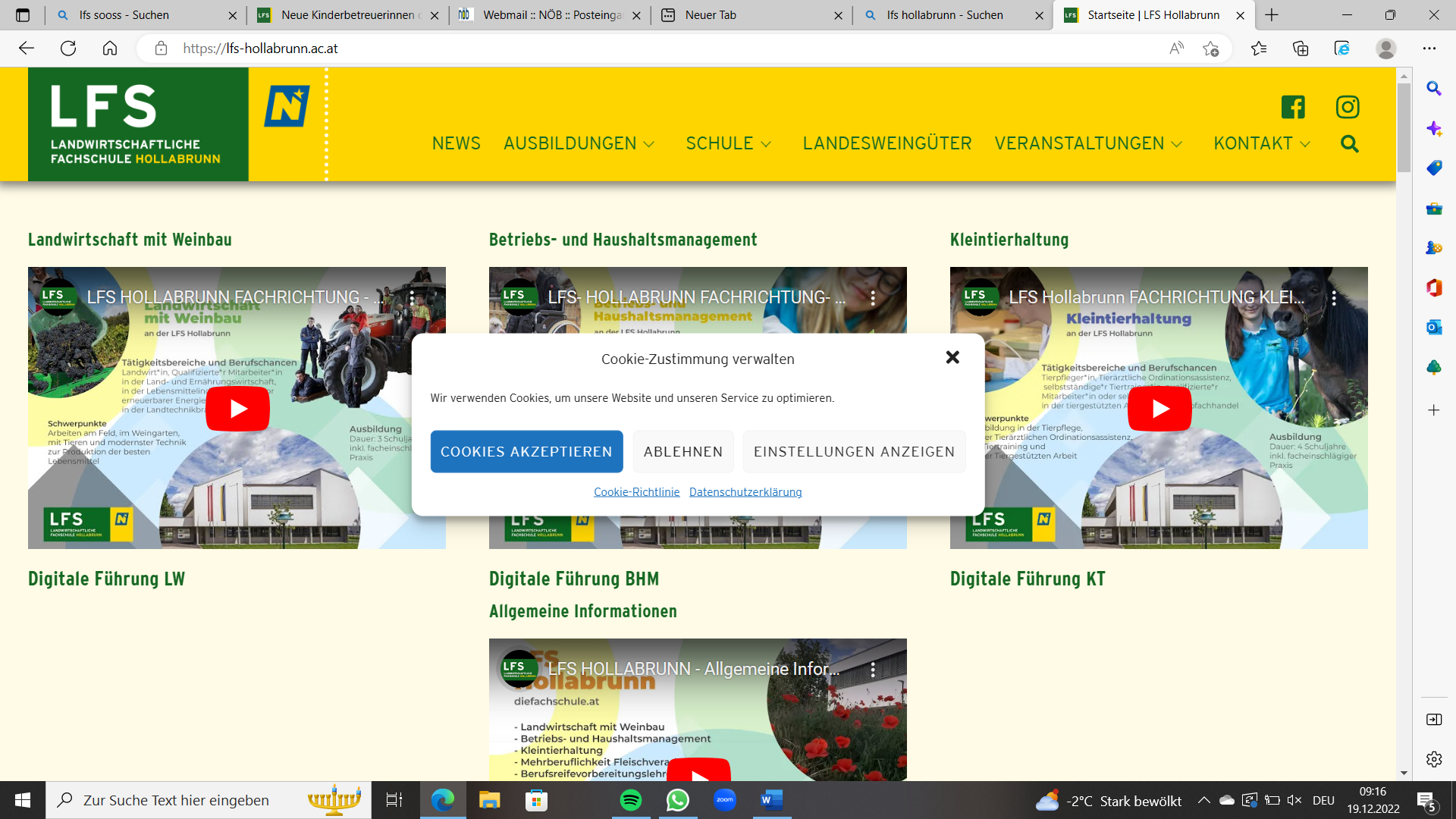 PRAXISTAGEBUCHAusbildung zur KinderbetreuerinName:	Kindergarten:	Dauer (von – Bis):		UnterschriftInhaltsverzeichnisAnalyse Kindergarten	3Adresse	3Träger und Erhalter	3Öffnungszeiten	3Leitung	3Team	3Inklusive ElementarpädagogIn	3Anzahl und Art der Gruppen	3Anzahl Kinder	3Anzahl der Schulanfänger	3Räumlichkeiten	3Garten	3Zeitliche Strukturierung – Tagesablauf im Kindergarten	3Raumaufteilung Gruppenraum	3Tätigkeiten der Kinderbetreuerin Vormittag und Nachmittag	4Hospitationsbericht	4eigene Angebote	4Beobachtungsaufgabe „Mein Beobachtungskind“ – Bericht	4Praxistagebuch – Kurzberichte	4Reflexion	4Beilagen	4Plakat „Ich stelle mich vor“	4Bogen „Beobachtungskind“	4Lieder	4Gedichte	4Spiele	4Portfolioarbeit	5Analyse KindergartenAdresseTräger und ErhalterÖffnungszeitenLeitungTeamInklusive ElementarpädagogInAnzahl und Art der GruppenAnzahl KinderAnzahl der SchulanfängerRäumlichkeitenGartenZeitliche Strukturierung – Tagesablauf
im KindergartenRaumaufteilung GruppenraumTätigkeiten der Kinderbetreuerin
Vormittag und NachmittagHospitationsberichteigene AngeboteBeobachtungsaufgabe
„Mein Beobachtungskind“ – BerichtPraxistagebuch – KurzberichteReflexionBeilagenPlakat „Ich stelle mich vor“Bogen „Beobachtungskind“LiederGedichteSpielePortfolioarbeit